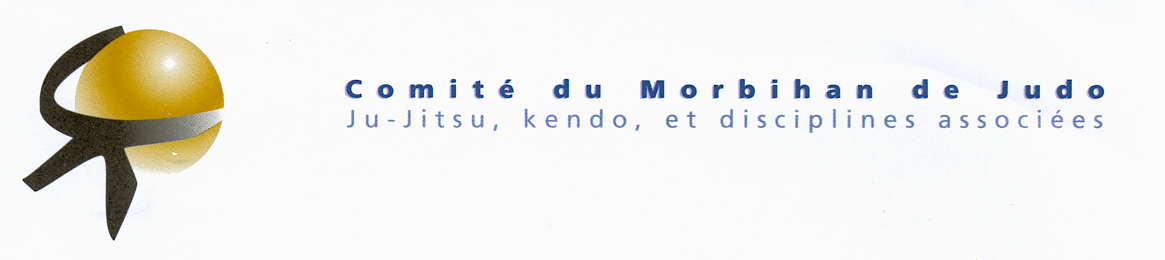 Le week end du 04 juillet au 06 juillet 2014 a eu lieu le championnat de France judo de sport adapté, cette année huit morbihannais ont participé à cette compétition. Trois d’entre eux sont montés sur le podium, il s’agit de :ROUSSEAU Zoia   1er  et championne de France en – de 52kgHEBRAS Damien 2ième  et vice-champion de France en – de 60kg (cadet)HUET Malo  3ième au championnat de France en – de 66kg (cadet)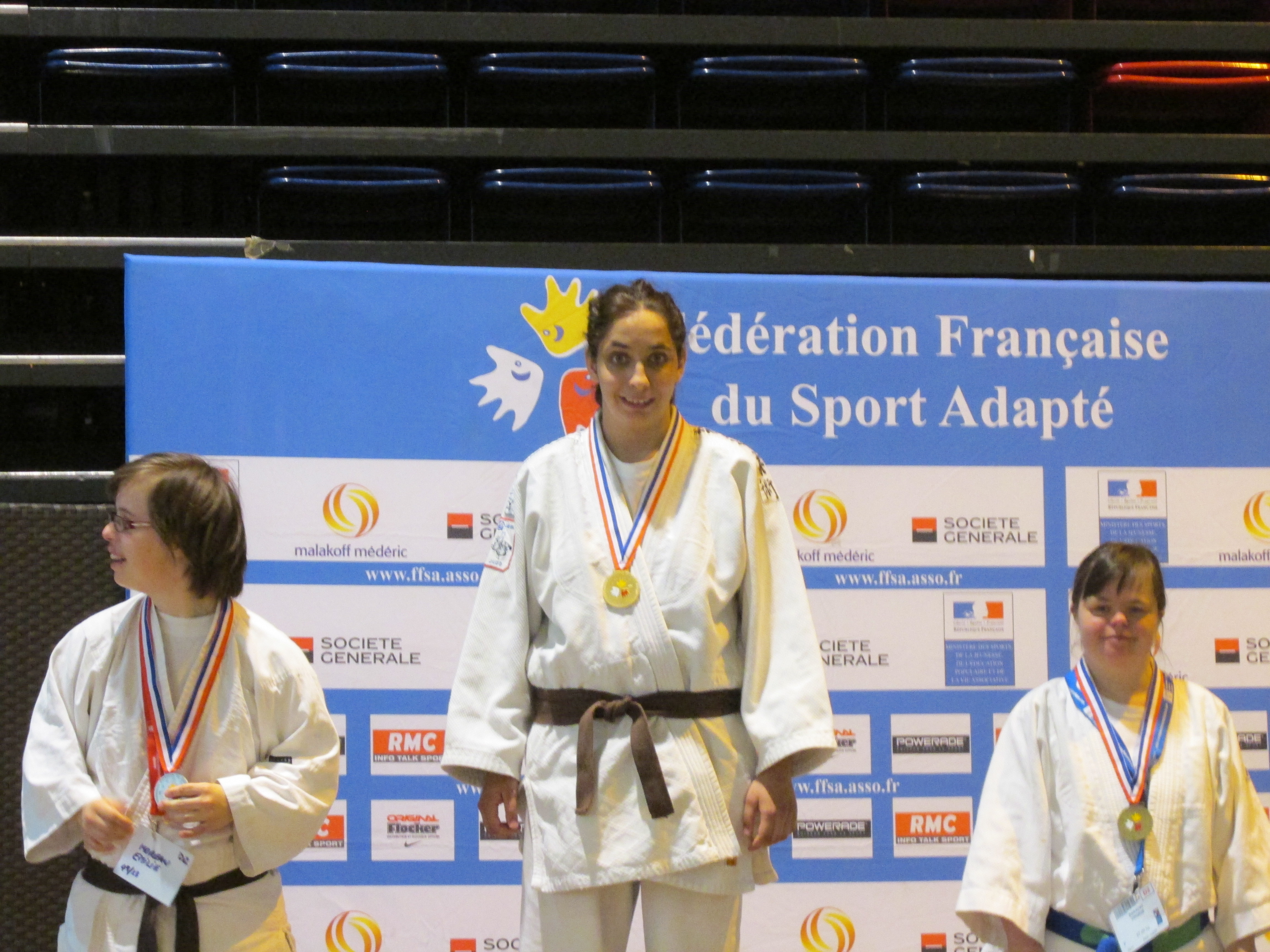 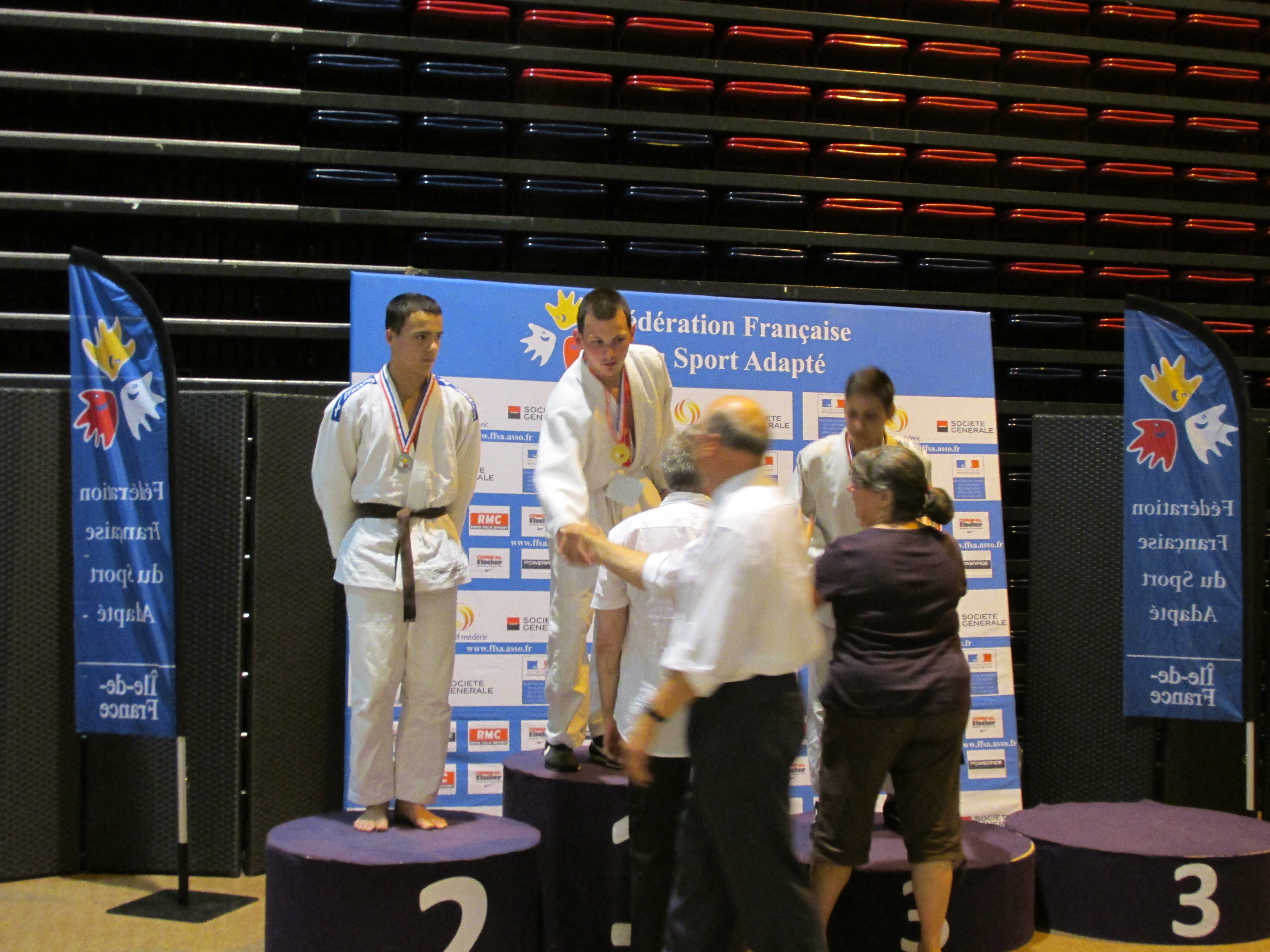 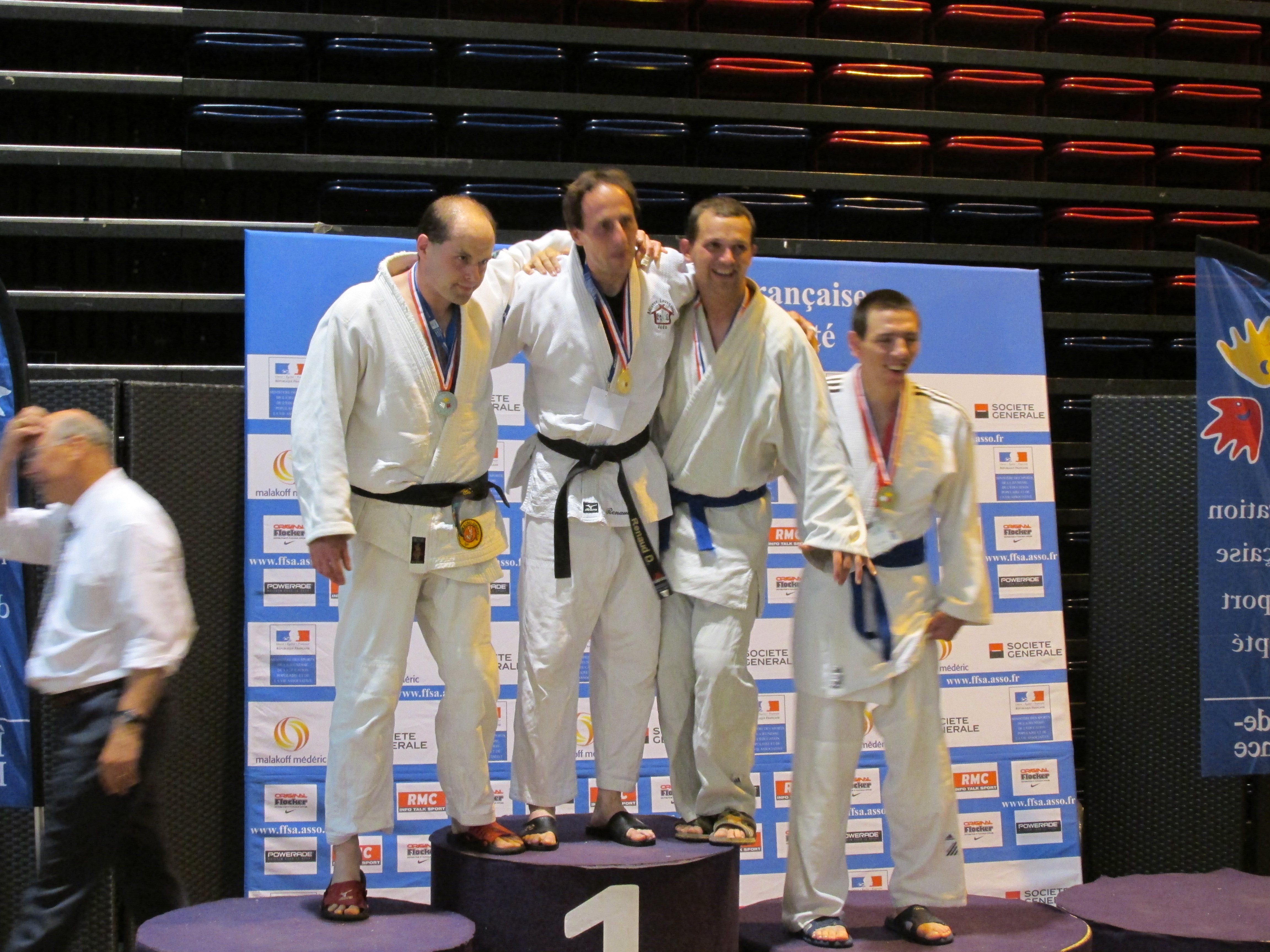 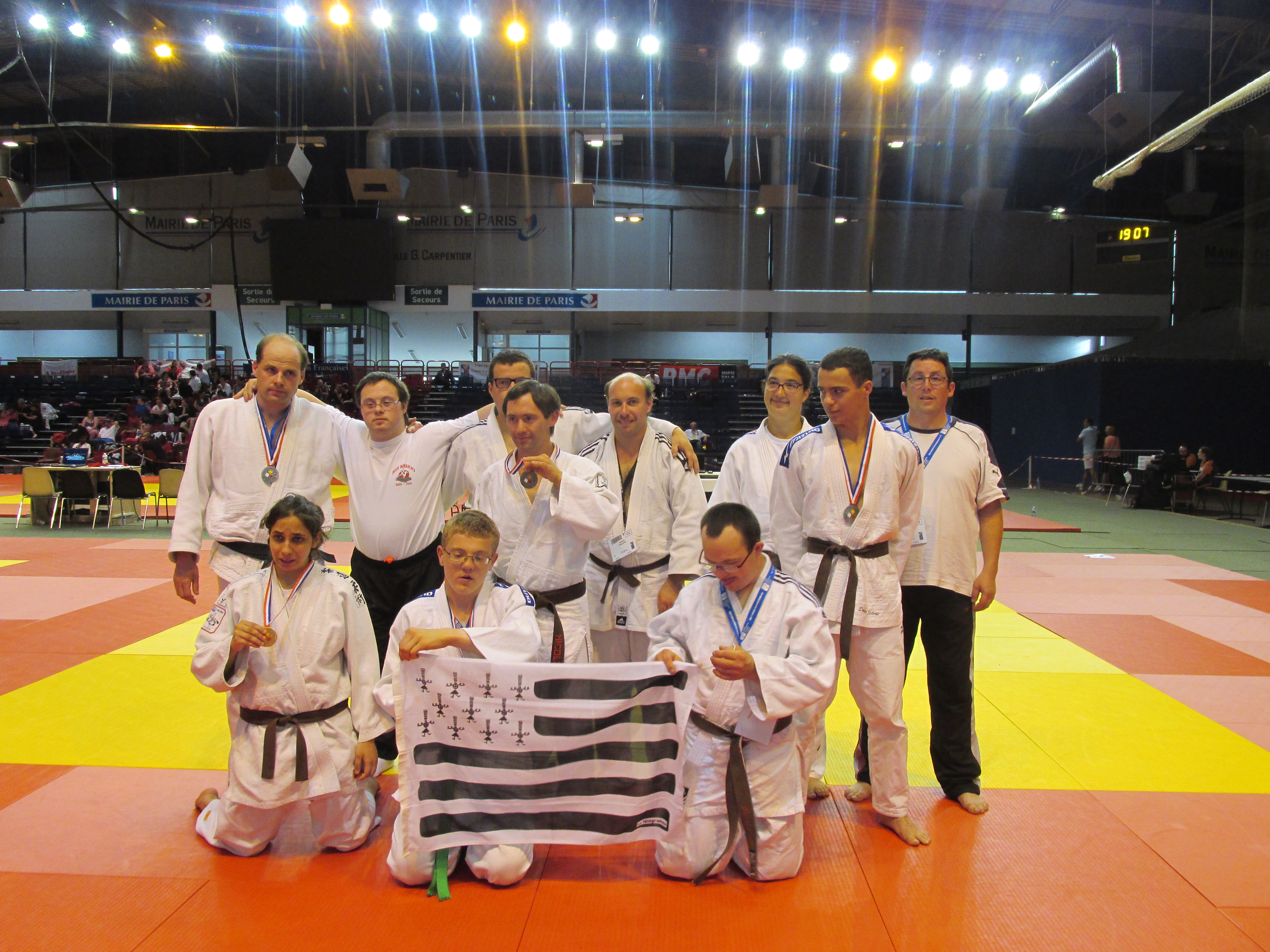 